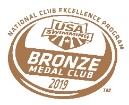  Weekly Splash – July 9Good Luck to all swimmers that are going to the NJS Silver/Bronze Meet this weekend!RBY Swim Team Mission Statement: To provide a positive team environment that promotes respect, integrity, perseverance and accountability which enables optimal health and athletic development through swim training, instruction and competition. For weather related practice updates: please check your emails before leaving for practice when there is inclement weather.Practice Schedule Update: Junior swimmers tapering for Silver Bronze will only be practicing 45 minutes to an hour this week leading up to Silver Bronze meet this weekend. All Silver Bronze swimmers will be off on Monday July 15th. There will be a revised practice schedule posted next week for swimmers not competing at JOs following Silver Bronze. NJS Long Course Silver/Bronze Meet: The registration deadline for the NJS Long Course Silver/Bronze Championships @ Princeton (7/12/19 - 7/14/19) swim meet is just around the corner and we are asking that you login to declare whether or not you're going to the meet. If you are going, you will need to declare by the registration deadline, 7/2/19.Hazlet and Holmdel Locations: The pool managers at both Hazlet and Holmdel have requested that parents not be on the pool deck while practice is in progress as it is a liability issue.  Parents can sit under the tent at Holmdel and at the picnic tables up top at Hazlet.  Thank you for your cooperation. Silver/Bronze Championship meet: Please check to see if your swimmer(s) is entered in this weekend's Silver/Bronze Championship meet. If you are scratching your swimmer(s) from a session of  Silver/Bronze or from the entire meet please send an email to longcoursemeetscratches@gmail.com before noon on Tuesday.  If no email is received by noon on Tuesday and your child is entered in this meet you could be assigned to time at the meet.  All timing assignments will be posted on the website by Wednesday at 7pm.  As per the handbook, it is your responsibility to check the website to see if your family has been assigned to work.  If you are unable to work, it is your responsibility to find a replacement.  PLEASE ONLY SEND SCRATCHES FOR SILVER/BRONZE IF YOUR CHILD IS NOT ENTERED YOU DO NOT NEED TO RESPOND.  If there is an emergency please contact Kirsten Rennard or Stacy McGann with your situation.  It is critical that you receive a confirmation back from them that they are aware you cannot work.   Swim team tryouts:  Tryouts will be held on July 22nd. See website for details. Tentative Long Course Meet Schedule: LC Silver/Bronze – July 12-14 LC JO’s – July 25-28 YMCA LC Nationals – July 30- Aug 3rd 